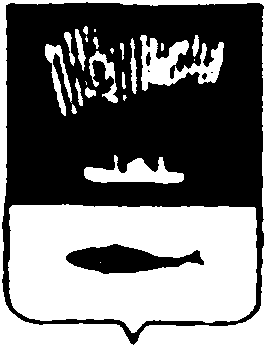 АДМИНИСТРАЦИЯ  ГОРОДА  МУРМАНСКАП О С Т А Н О В Л Е Н И Еот __________                                                                                       № __________О внесении изменений в приложение к постановлению администрации города Мурманска от 15.01.2016 № 36 «Об утверждении правил  производства земляных работ  на территории муниципального образования город Мурманск»(в ред. постановлений от 11.07.2016 № 2072, от 11.11.2016 № 3446)В соответствии с Федеральным законом от 06.10.2003 № 131-ФЗ «Об общих принципах организации местного самоуправления в Российской Федерации», Уставом муниципального образования город Мурманск,                       п о с т а н о в л я ю:1. Внести в приложение к постановлению администрации города Мурманска от 15.01.2016 № 36 «Об утверждении правил производства земляных работ  на территории муниципального образования город Мурманск» (в ред. постановления от 11.07.2016 № 2072, от 11.11.2016 №3446) следующие изменения:1.1. Подпункт 5)  пункта 1.6 изложить в новой редакции:«5) элементы благоустройства территории, определенные Правилами благоустройства территории муниципального образования город Мурманск, утверждёнными решением Совета депутатов города Мурманска от 26.12.2013 № 68-971 а также шлагбаумы, в случае их размещения (строительства), демонтажа;». 1.2. В пункте 3.6.1  абзац 5 подпункта 1),  подпункт 2) исключить.1.3. В пункте 3.6.2 абзац 5 подпункта 1) и подпункт 2) исключить. 1.4. Подпункт 1) пункта 3.6.2 дополнить подпунктом абзацем  следующего содержания:«- схема планировочной организации земельного участка, архитектурные решения для объектов, указанных в подпункте 2 пункта 1.6 настоящих Правил.».1.5. В подпункте 3.6.3  абзац 6 подпункта 1) и подпункт 2) исключить.1.6. В абзаце 3 подпункта 1) пункта 3.6.4 слова «и конструктивные» исключить. 1.7. В подпункте 3.6.4 подпункт 2) исключить.1.8. Пункт 3.7 раздела 3 изложить в новой редакции: «3.7. Документы, предоставляемые для получения бланка Разрешения в отношении объектов, указанных в подпунктах 1), 3), 4) пункта 1.6, возвращаются заказчику.».1.9. Пункты 3.8-3.25 считать пунктами 3.9-3.26 соответственно.1.10. Раздел 3 дополнить новым пунктом 3.8 следующего содержания:«3.8. В случае проектирования  объектов в сложившейся жилой необходимо производить при наличии:- произведения кадастровых  работ по земельному участку, на котором  расположен многоквартирный дом;- положительного решения общего собрания собственников помещений многоквартирного дома, оформленного протоколом собрания собственников;- проектной документации, согласованной со всеми сетевыми и иными заинтересованными организациями и службами города.».1.11. Пункт 3.12 изложить в новой редакции:«3.12. Основанием для отказа в выдаче  бланка Разрешения является:- отсутствие документов, указанных в пунктах 3.6.1-3.6.4;- несоответствие объектов, указанных в подпунктах 2, 5, 6, 7, 8, 9, 10, 11,   Правилам землепользования и застройки Муниципального образования город Мурманск, утвержденными Решением Совета депутатов от 01.11. 2011 № 41-547.».1.12. Пункты 3.13-3.26 считать пунктами 3.14 - 3.27 соответственно:1.13. Раздел 3 дополнить пунктом 3.13 следующего содержания:«3.13. Бланк Разрешения выдается заказчику для согласования с заинтересованными лицами, чьи интересы могут быть затронуты  производством работ,  на срок не более 6 месяцев с момента выдачи бланка Разрешения.».1.14. Подпункт 3)  пункта 3.17 изложить в новой редакции:« 3) документы, указанные в подпункте 1 пунктов 3.6.1-3.6.4 настоящего раздела;».1.15. Пункт 3.17 дополнить новыми  подпунктами 6) и 7) следующего содержания:«6) проект производства работ, включающего в себя строительный генеральный план с указанием схемы ограждения участка производствам земляных работ, сроков выполнения земляных работ (за исключением объектов указанных  в подпунктах 13, 14 пункта 1.6 настоящих Правил);7) проект или схема организации движения.».1.16. В  пункте 3.18 цифры «3.15» заменить цифрами «3.17».1.17. В пункте 3.19 цифры «3.15» заменить  цифрами «3.17».1.18. В пункте 3.22 цифры «3.15» заменить цифрами «3.17».1.19. Абзац 3 пункта 8.8 изложить в новой редакции:«- отчета по контрольно-исполнительной съемке (за исключением земляных работ по капитальному ремонту, ремонту и устранению аварий на объектах, указанных в подпунктах 1-4  пункта 1.6).»1.20. Подпункт 8.8.1 пункта 8.8 изложить в новой редакции:«8.8.1. Отчет по контрольно-исполнительной съемке передаются в Комитет в бумажном, электронно - цифровом виде для внесения их в информационную систему обеспечения градостроительной деятельности.».1.21. Подпункт 8.8.2  пункта 8.8 изложить в новой редакции:«8.8.2. В случае производства земляных работ на линейных объектах отчет по контрольно - исполнительной съемке утверждается владельцами инженерных коммуникаций. Контрольно-исполнительная съемка должна отражать выполненные работы прокладке новых и (или) демонтажу выключенных из работы линейных объектов, сооружений.».1.22. Подпункт 8.8.3.   пункта 8.8 изложить в новой редакции:«8.8.3. Отчет по контрольно-исполнительной  съемке должен содержать:- подлинные подписи подрядчика  и заказчика (либо владельца линейного объекта, сооружения), заверенные печатями;- согласование изменений, если они были внесены в проектную документацию, с указанием проектировщика и даты;- номер и дата выдачи Комитетом Разрешения;».1.23. Приложение №2 изложить в новой редакции согласно приложению № 1 к настоящему постановлению.1.24.  Приложение № 3 изложить в новой редакции согласно приложению № 2 к настоящему постановлению.1.25. Приложение № 7 изложить в новой редакции согласно приложению № 3 к настоящему постановлению.2. Отделу информационно-технического обеспечения и защиты информации администрации города Мурманска (Кузьмин А.Н.) разместить настоящее постановление на официальном сайте  администрации города Мурманска в сети Интернет.3. Редакции газеты «Вечерний Мурманск» (Хабаров В.А.) опубликовать настоящее постановление.4. Настоящее постановление вступает в силу со дня официального опубликования.5. Контроль за выполнением настоящего постановления возложить на  заместителя главы администрации города Мурманска Изотова А.В.Временно исполняющий полномочия главы города Мурманска						                  А.Г. Лыженков